Cette mission est extraite de l’ouvrage de communicationTravail à FaireLe travail consiste à former un groupe de 4 étudiants qui seront chacun chargé de faire une étude sur une banque puis de partager ces informations en visioconférence avec les autres membres de l'équipe. Constituez un groupe de 4 personnes et nommez un responsable. Préparer la visio-conférenceChaque personne se met sur un ordinateur équipé d’une caméra et d’un micro puis réalise une recherche internet sur une banque française et devra présenter les résultats de sa recherche dans une diapositive Powerpoint ou un document Word (présentez les informations brutes sans les rédiger).Banques concernées : BNP-Paribas, Crédit Agricole, CIC, Crédit lyonnais.Chaque étudiant doit retenir une banque et devra rechercher les informations suivantes :Sa nationalité ;Son adresse sociale ;son chiffre d'affaires annuel ;le nombre d'agences ;le nombre de salariés ;son implantation internationale.Participer à une visio-conférence et partager un écranLe responsable du groupe ouvre un site de vidéo conférence (Zoom, Teams, ou Google Meet) et crée une réunion puis envoie par Mél le lien permettant aux autres membres du groupe à se connecter à la réunion.Chaque membre du groupe se connecte à la réunion et active sa vidéo et son micro.Le responsable du groupe montre le résultat de ses recherches (PowerPoint ou Word) en partageant son écran avec les autres membres de la réunion. Á la fin de la présentation, chaque membre de l’équipe envoie un commentaire écrit dans le flux de discussion, sur ce qu’il pense de la présentation à laquelle il vient d’assister. Le responsable du groupe arrête le partage d’écran et passe le relais à un 2e membre de l’équipe.Le 2e membre de l’équipe présente à son tour, ses travaux en partageant son écran puis le 3e membre et enfin le 4e membre.Coconstruire un tableau de synthèseLe Responsable de l’équipe construit un tableau à 5 colonnes dans lequel chaque membre devra noter ses informations concernant sa banque (Word ou Excel). Pendant ce travail les membres du groupe non concernés, désactivent leur camera et leur micro.Le tableau est sauvegardé dans un espace en ligne puis l’écran qui affiche le tableau est partagé sur le site de visioconférence et les droits de modification accordés à tous les membres.Chaque membre complète à tour de rôle la colonne qui le concerne. Le responsable de l'équipe sauvegarde la version définitive du tableau.Échangez oralement vos constations qui concernent l’expérience que vous venez de partager concernant le travail collaboratif en ligne et la visioconférence.Fermez la réunion.Mission 4 - Communiquer et travailler en visioconférenceMission 4 - Communiquer et travailler en visioconférenceMission 4 - Communiquer et travailler en visioconférenceDurée : 1 h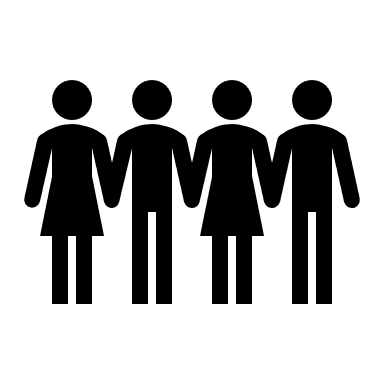 SourceBNP ParibasCrédit AgricoleCICCrédit LyonnaisNationalitéNombre de clientsNombre d'agences Nombre de salariés Implantation internationale